Приложение №1Осуществить поиск кадастровой оценки объекта капитального строительства можно в режиме реального времени с помощью сервиса портала государственных услуг Росреестра «Справочная информация по объектам недвижимости в режиме online». В первую очередь для непосредственной работы с вышеуказанным сервисом на портале Росреестра (www.rosreestr.ru) в разделе «Услуги» необходимо перейти на вкладку «Справочная информация по объектам недвижимости в режиме on-line». 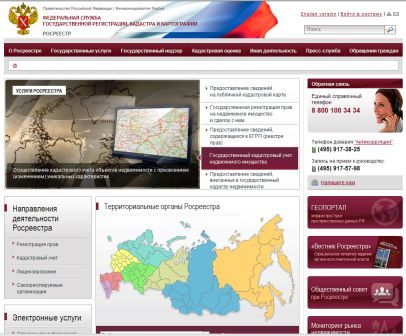 Следующим шагом следует формирование запроса. В связи, с чем заполняется предложенная электронная форма поиска справочной информации, где достаточно указать один из известных критериев об объекте недвижимости:• адрес объекта; • устаревший кадастровый номер объекта; • кадастровый номер объекта.



При наличии сведений о данном объекте недвижимости в Государственном кадастре недвижимости сервис автоматически отобразит его основные характеристики – условный, кадастровый, номер, этаж, площадь, юридический адрес, наличие зарегистрированных прав и ограничений, разрешенное использование, назначение, а также кадастровую стоимость.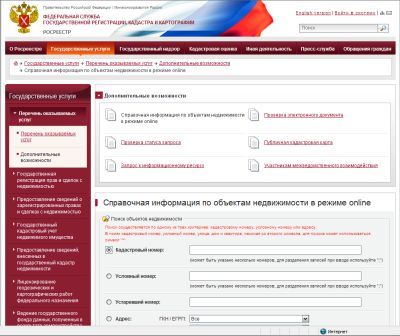 